Дом ученика средњих школа Ниш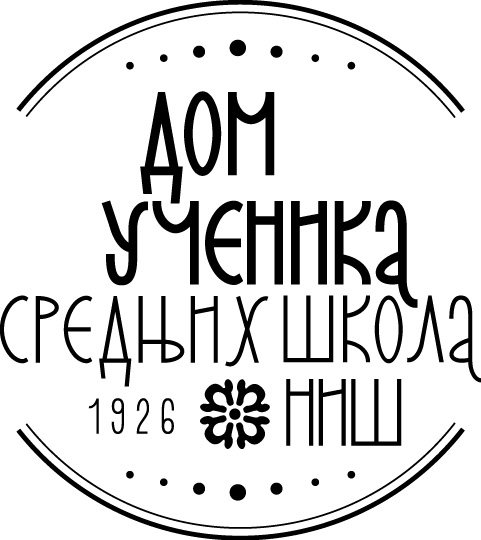 Ниш, Косовке девојке 6ПИБ: 100620992 Мат. бр. 07174845840-574667-11840-574661-29 Тел.:018/ 4-212-051Тел./факс:018/ 4-575-833www.domucenikasrednjihskolanis.rsПИТАЊА И ОДГОВОРИ БР. 2ЗА ЈНД-В 1.1.1./2018 – НАБАВКА ПРЕХРАМБЕНИХ НАМИРНИЦА ПОДЕЉЕНА ПО ПАРТИЈАМА	На основу захтева за појашњењем конкурсне документације достављамо питања следећих потенцијалних понуђача:Питање потенцијалног понуђача број 1176 од 10.07.2018.:„Молимо за одговор на питање у вези са изменом конкурсне документације за ЈНД-В 1.1.1./2018 – Набавка прехрамбених намирница: да ли измена бр. 2 садржи све измене већ направљене у измени бр. 1 и као таква представља целовиту документацију?“Одговор: Измена број 2 садржи све измене из измене број 1 конкурсне документације  и као таква представља целовиту документацију. Свака наредна измена садржи измене из претходне конкурсне документације.Питање потенцијалног понуђача број 1177 од 10.07.2018.:„У делу конкурсне долкументације II Врста, техничке карактеристике (спецификације), квалитет, количина и опис добара, начин спровођења контроле и обезбеђења гаранције квалитета, рок ипосруке, место испоруке добара, евентуалне додатне услуге и сл. за партију 16 као и за све партије стоји да понуђач мора да испуњава додатне услове везане за контролу здравствене исправности и безбедности хране, односно да уз понуду достави следеће доказе:Испоручује робу произвођача који има важећи уговор са овлашћеном институцијом о контроли квалитета меса или поседује сопствену лабораторију – уговор са надлежном овлашћеном институцијом везане за контролу здравствене исправности,Испоручује робу произвођача који је имплементирао ХАЦЦП систем или ИСО 22000 или сл- копија сертификата.Испоручиоц је имплементирао ХАЦЦП систем или ИСО 22000, или сл – копија сртификата.Да ли понуђач мора за све партије да достави уговор између произвођача и овлашћене институције о контроли квалитета меса или уговор са надлежном овлашћеном институцијом везане за контролу здравствене исправности или се наведено односи само за партије месо и месне прерађевине односно партије 1, 2, 3, 4 и 5?Уколико треба доставити тражене уговоре и за партије 7, 15, 16, 17 да ли понуђач који није произвођач уместо уговора између произвођача и овлашћене установе може доставити уговор између, добављача који није произвођач, трговац и установе за контролу намирница или је довољно доставити уговор између понуђача и овлађћене установе зуа контролу намирница.“Одговор: Извршена је измена конкурсне документације бр. 3 у којој сада стоје измене да понуђач доставља уговор са овлашћеном институцијом за конторолу меса само за партије 1, 2, 3, 4 и 5 “.Питање потенцијалног понуђача број 1178 од 10.07.2018.:„Да ли је потребно да правн алица која воде двојно кнјиговодство као доказ за редовни годишњи финансијски извештај доставе: Биланс Стања, биланс Успеха, извештај о осталом резултату, Извештај о променама на капиталу, Извештај о токовима готовине, или је довољно само доставити биланс Стања и Биланс Успеха за претходне три године.“Одговор: Правна лица и предузетници који воде пословне књиге по систему двојног књиговодства достављају само Биланс Стања и Биланс успеха за претходне три године.Питање потенцијалног понуђача број 1180 од 11.07.2018.: „Да ли је за партије 19, 20 и 21, обавезно достављање анализа производа уз понуду или се достављају приликом сваке испоруке?Уколико понуђач није пољопривредни произвођач, а набавља производе од пољопривредног произвођала, да ли је потребно доставити ХАЦЦП за пољопривредносг произвођача (обзирм да хаццп није обавезан на нивоу примарне производње, Члан 47 Закона о безбедности хране)“Одговор: За партије 19, 20 и 21 није обавезно достављање анализа производа уз понуду, али се достављају приликом сваке испоруке. Уколико понуђач није пољопривредни произвођач, а набавља производе од пољопривредног произвођача који нема ХАЦЦП, довољно је доставити Global GAP за пољопривредног произвођача и ХАЦЦП или ИСО 22000 за понуђача.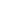 У Нишу, 11.07.2018.				Комисија за јавну набавку